MODELLO AAll’attenzione del DS dell’IC Piazza CapriScheda proposta uscita didattica/visita guidata a. s. _____________TIPOLOGIA      	◻ Uscita didattica / visita guidata (non eccedente l’orario scolastico)               		◻ Visita guidata (eccedente l’orario scolastico)DESTINAZIONE 	◻ Entro i limiti comunali◻ In Provincia (oltre i limiti comunali)◻ Fuori Provincia / RegioneITINERARIO		_________________________________________________________________________________________________________________________________________________________________________________________________________________________________________________________________________________________________________________MESE DI EFFETTUAZIONE _________________ GIORNO ____________OBIETTIVI CULTURALI DIDATTICI ______________________________________________________________________________________________________________________________Numero degli alunni partecipanti: ____________________Nominativi docenti accompagnatori (e docenti supplenti)______________________________________________________________________________________________________________________Data, ______________							Firma DocentiIl Dirigente Scolastico 	Vista la proposta - richiesta dei docenti presentata agli atti di questo Ufficio; Vista la delibera del Collegio docenti/consigli di intersezione/ interclasse/ classe con le mete proposte e approvate; □ AUTORIZZA l’effettuazione della visita guidata, con la partecipazione degli alunni e degli accompagnatori indicati nella richiesta che si restituisce vistata. Si ricorda alle SS. VV. che detto incarico comporta l'onere di vigilanza sugli alunni affidati, con precisa assunzione di responsabilità, ai sensi dell'art. 2047 e 2048 del Codice Civile. L’autorizzazione è concessa alle condizioni di effettuazione dell’iniziativa (orari, percorso, accompagnatori...) descritte nella richiesta e sono da evitare variazioni non autorizzate. □ NON AUTORIZZA l’effettuazione della visita guidata. 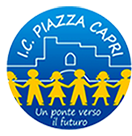                                   MINISTERO DELL’ ISTRUZIONE	UFFICIO SCOLASTICO REGIONALE PER IL LAZIO	ISTITUTO COMPRENSIVO	     “Piazza Capri”		             P.zza Monte Baldo, 2 Roma 00141		🕿 0695955073-0695955162 - fax 068180809 – e-mail: mic8ef00x@istruzione.itwww.icpiazzacapri.edu.it	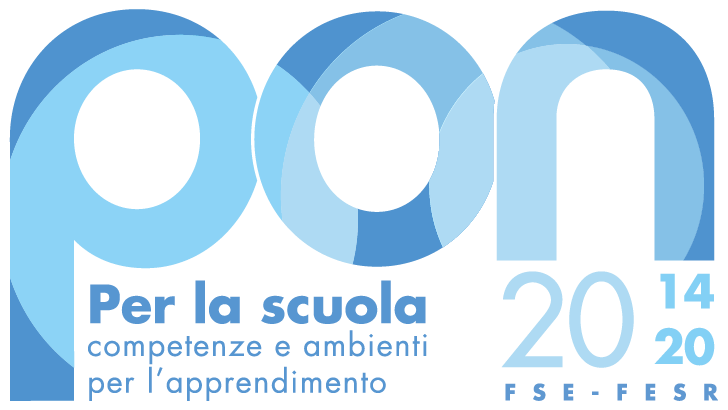 